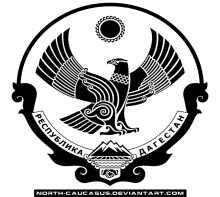 МИНИСТЕРСТВО ОБРАЗОВАНИЯ  И НАУКИ РЕСПУБЛИКИ ДАГЕСТАНМО «БУЙНАКСКИЙ РАЙОН»МКОУ «ВЕРХНЕКАЗАНИЩЕНСКАЯ СРЕДНЯЯ ОБЩЕОБРАЗОВАТЕЛЬНАЯ ШКОЛА №2 ИМЕНИ ГЕРОЯ РОССИИ ДАУДОВА ЗАКИРА АЛИЕВИЧА»368206, РЕСПУБЛИКА ДАГЕСТАН С.В-КАЗАНИЩЕ ТЕЛ.8-928-682-98-52Е-mail: vk29051@bk.ru, адрес сайта: http://v-kaza.dagestanschool.ru/ИНН    0507019915    ОГРН   1070507004160«_______» _________________20_____г.№____________Сводная информация о проделанной работев рамках проведения первого этапа межведомственной комплексной оперативно-профилактической операции «Дети России – 2019»__МКОУ «Верхнеказанищенская СОШ№2 имени Героя России Даудова Закира Алиевича_(наименование муниципального органа управления образованием/республиканской образовательной организации)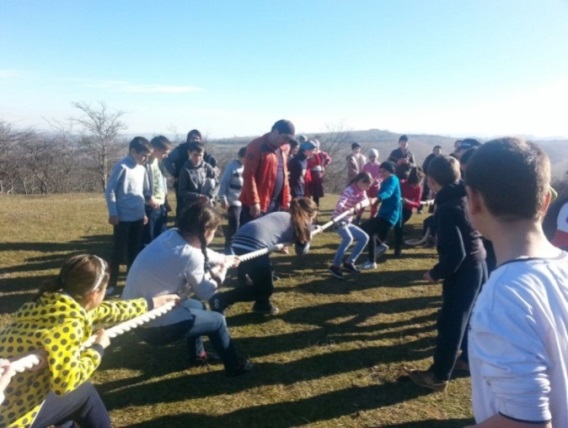 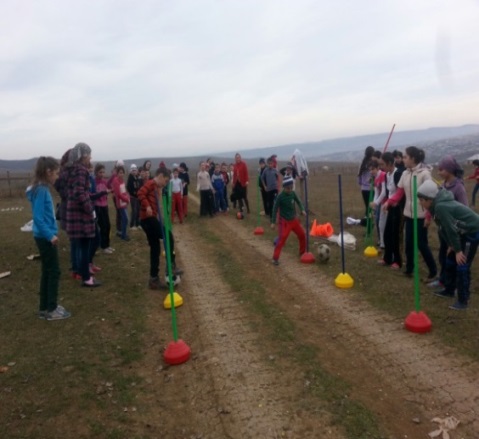 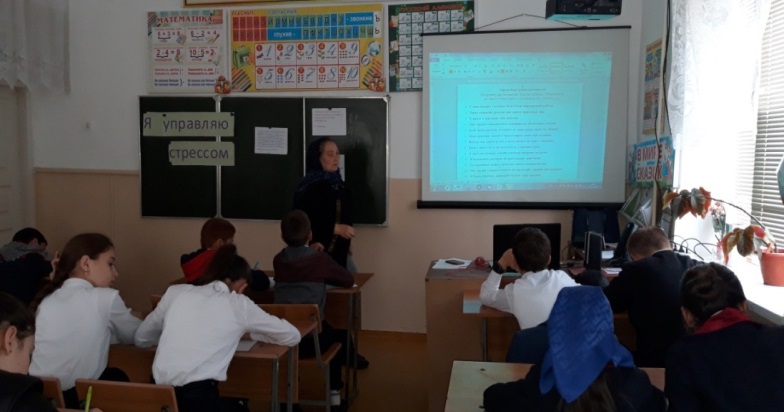 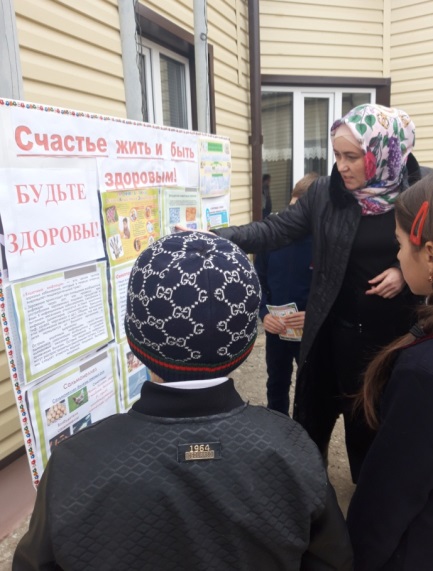 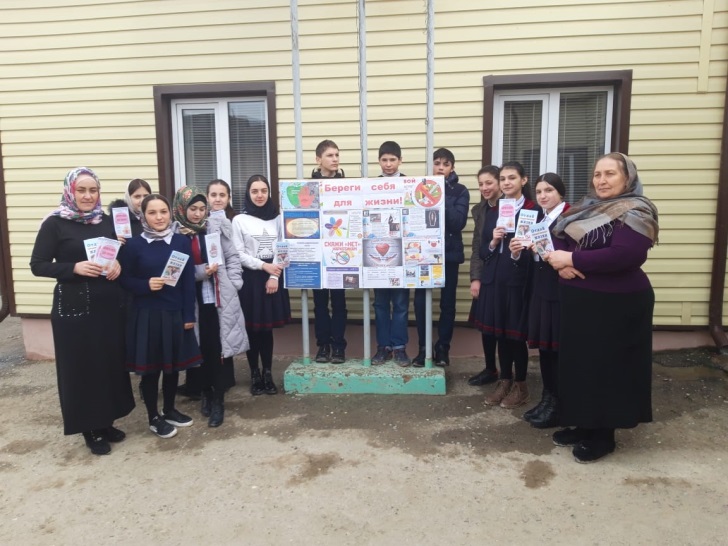 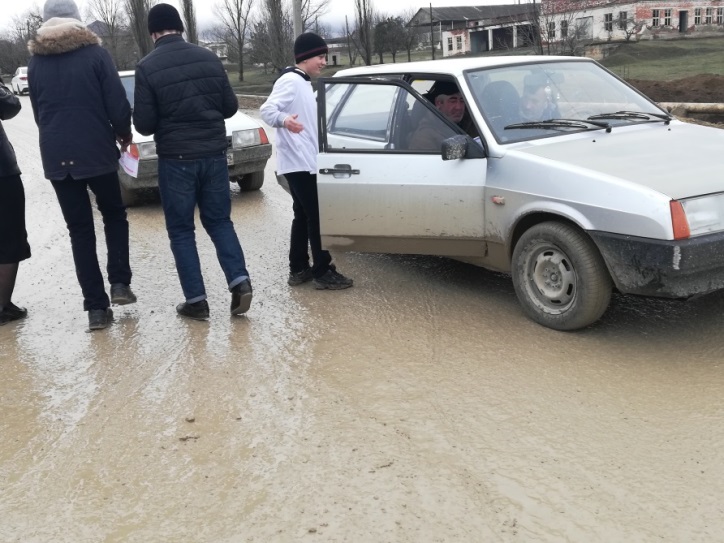 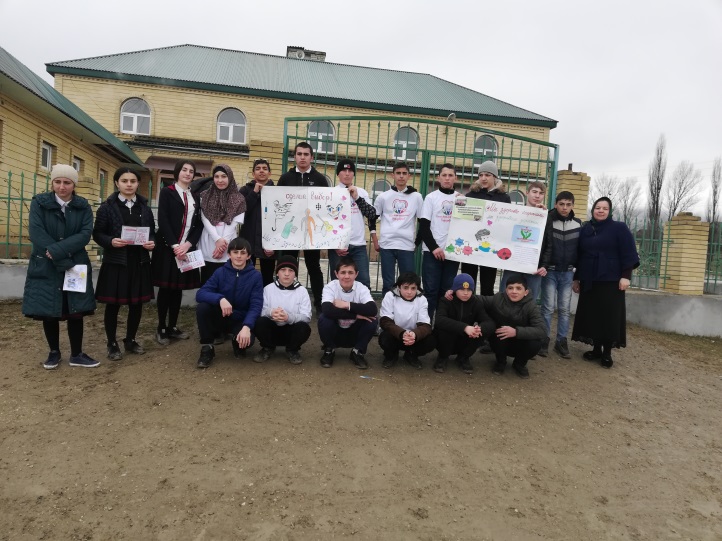 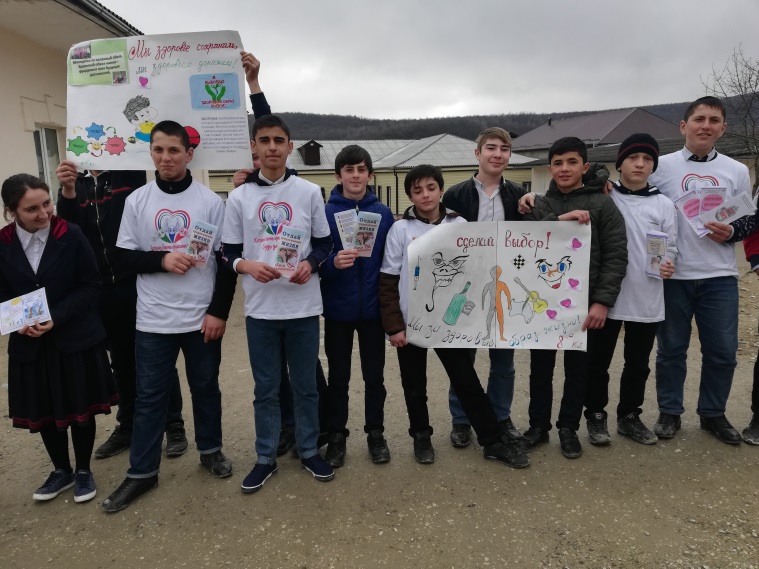 Педагог психолог- Касымова С.Ш.№ п/пНаименование мероприятияФорма мероприятияКоличество образовательных организаций, охваченных данным мероприятиемКоличество детей с указаниемпараллели классовКоличество родителейКоличество приглашенных с указанием ФИО, должности1.Проведение мероприятий по пропаганде ответств. родителей к выполнению родит.долга в воспитании и обеспечении безопасности детей.Родительское собрание286 учащихсяАтагаджиева З.М. зам.директора поВР.Классные руководители, Акаева Л.С.-социальный педагог,Касымова С.Ш.-педагог-психолог.2. « Воспитание воли и уверенности в себе»Открытый урок8-9кл.70 уч-сяАтагаджиева З.М. зам.директора поВР.Классные руководители, Акаева Л.С.-социальный педагог,Касымова С.Ш.-педагог-психолог.3.«Имя беды-наркотики», «Не сломай себе жизнь!», «Выбери жизнь!»Классный час8 -11кл. 88уч-сяКл.рук. Залибекова А.И., Акаева Л.С.4.«Дагестан против наркотиков! Скажи наркотикам – нет!»Конкурс рисунка2-4 и 5-7классы240 учащихсяАгарагимова И.Г.-руководитель кружка6.«Береги себя для жизни»Акция6-11классы180 учащихсяСтаршая вожатая – Агарагимова М.А.7.«Здоровым быть модно!»Спортивный турнир2-11классы376 учащихсяУчителя физкультуры – Атаков М.М.,Джафаров А.М.